Re-activating the SAS Add-in:Open Microsoft Excel and single-click the “Office” button, then single click the “Excel Options” button.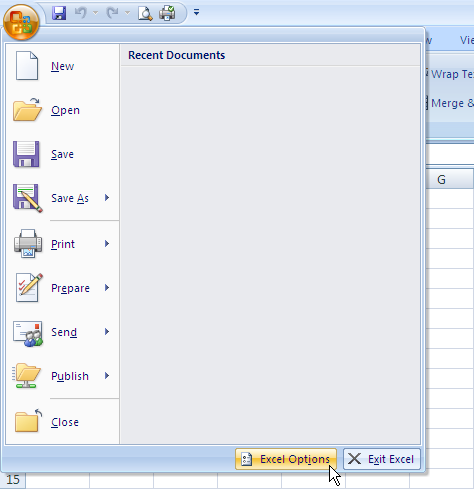 Click on the “Add-Ins” on the left of the window the pops up.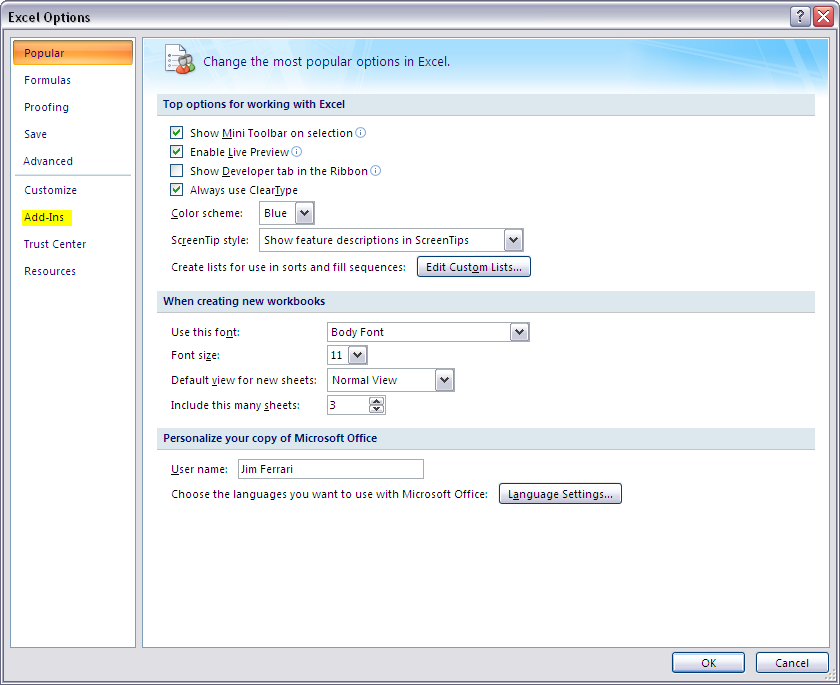 Select the pull down menu next to “Manage:” at the bottom of the window and select “Disabled Items”.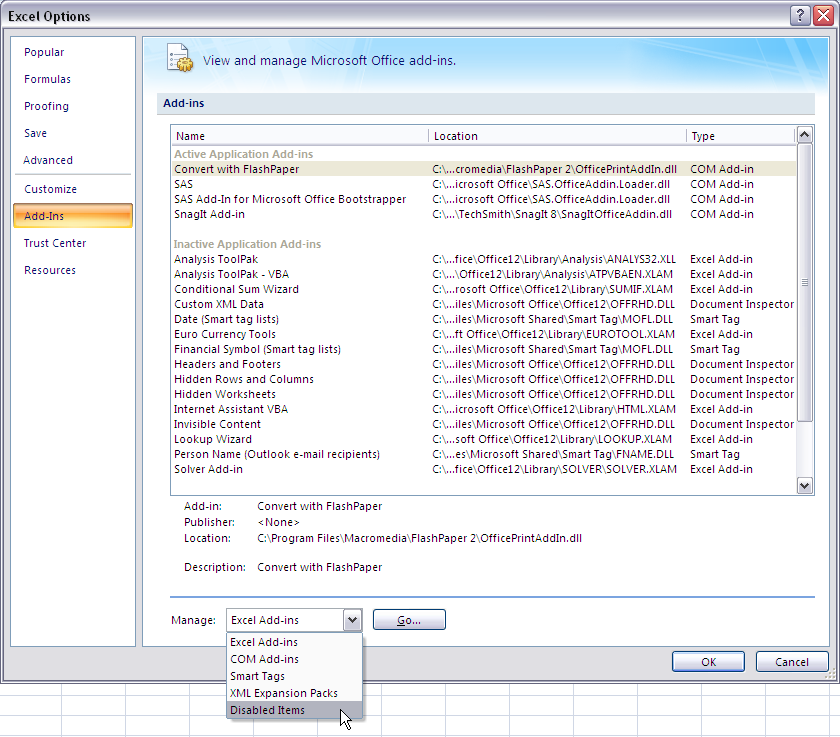 SAS Add-in should be in the window that pops up, select it (by clicking on it) and click “Enable”.